..................................................miejscowość, data Formularz zwrotu/reklamacjiProszę zaznaczyć właściwe:Reklamacja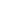 Zwrot (np. z powodu odwołanego wydarzenia)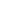 Imię i nazwisko: ....................................................................... Adres email: ............................................................................Numer zamówienia: …………………………………………… Ilość biletów …………………... Nazwa zwiedzania/imprezy/wydarzenia/termin/godzina: ……………………………………………………………..Zwrot pieniędzy nastąpi na rachunek bankowy (lub kartę kredytową) za  pomocą, którego dokonano płatności.Przyczyna reklamacji/okoliczności zwrotu:……………………………………………………………………………………………………………………………………………………..……………………………………………………………………………………………………………………………………………………..Oświadczam, że są mi znane przepisy Kodeksu karnego / Kodeksu wykroczeń o odpowiedzialności za podanie danych niezgodnych z rzeczywistością:...................................................................Czytelny podpis Osoby zwracającej biletInformacje dla Osoby zwracającej bilet:1. Formularz należy wypełnić czytelnie (drukowanymi literami) oraz podpisać.2. Formularz należy przesłać e-mailem na adres: recepcja@starakopalnia.pl. Zgodnie z Rozporządzeniem Parlamentu Europejskiego i Rady (UE) 2016/679 z dnia 27 kwietnia 2016r. w sprawie ochrony osób fizycznych w związku z przetwarzaniem danych osobowych i w sprawie swobodnego przepływu takich danych oraz uchylenia dyrektywy 95/46/WE (ogólne rozporządzenie o ochronie danych osobowych) (Dz.U.UE.I.2016.119.1 (RODO) Administratorem Pani/Pana danych osobowych jest Centrum Nauki, Kultury i Sztuki Stara Kopalnia w Wałbrzychu, ul. Wysockiego 29, 58-304 Wałbrzych, Tel.: 74 66 70 900, e-mail: sekretariat@starakopalnia.pl .Kontakt z Inspektorem Ochrony Danych przez e-mail: iod@starakopalnia.pl .Celem przetwarzania Pani/Pana danych osobowych jest rozpatrzenie reklamacji zgodnie z art. 6 ust. 1 lit. b RODO.Dane osobowe przechowywane będą przez okres niezbędny do rozpatrzenia reklamacji oraz jej wykonania oraz niezbędny do zrealizowania przepisów prawa dotyczących archiwizowania danych. Odbiorcy danych osobowych są upoważnieni Pracownicy Centrum Nauki, Kultury i Sztuki Stara Kopalnia w Wałbrzychu oraz podmioty uprawnione do uzyskiwania danych osobowych na podstawie przepisów prawa powszechnie obowiązujących.Przysługują Pani/Panu następujące prawa związane z przetwarzaniem danych osobowych: prawo dostępu do Twoich danych osobowych, prawo żądania sprostowania Twoich danych osobowych, prawo żądania ograniczenia przetwarzania Twoich danych osobowych, prawo żądania usunięcia Twoich danych osobowych, prawo do wniesienia sprzeciwu wobec przetwarzania.Aby skorzystać z powyższych praw, skontaktuj się z Inspektorem Ochrony Danych (dane kontaktowe powyżej).Dane osobowe nie będą wykorzystywane do zautomatyzowanego podejmowania decyzji ani do profilowania.W przypadku nieprawidłowości przy przetwarzaniu danych osobowych, przysługuje Pani/Panu prawo wniesienia skargi do organu nadzorczego zajmującego się ochroną danych osobowych, tj. Prezesa Urzędu Ochrony Danych Osobowych.